2020 Western Hills Cougar Baseball ScheduleScrimmageNon-District ***DistrictHead Coach: Brady RibinskasAssistants: Bob Rieder, AJ DanielsPrincipal: Keri FloresAthletic Coordinator: Blake Moilan 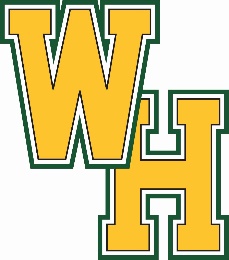 2/8Dallas Adamson Home12:00 PM2/11EvermanAway5:00 PM2/15MaypearlAway2:00 PM2/21 Saginaw Chisholm TrailAway6:00 PM2/24Itasca***Away6:00 PM 2/27-29Everman TournamentAwayTBA3/3Dallas Pinkston***Home6:30 PM3/10Carter Riverside***Home2:00 PM 3/12-14James Wellman Memorial TournamentHomeTBA3/21Mansfield Timberview***Away12:00 PM3/24Fort Worth All Saints***Away7:30 PM3/28Dallas Kimball*Away12:00 PM3/31Lake WorthAway7:30 PM4/3Lake WorthHome7:30 PM4/4Dallas Sunset***Home1:00 PM4/8Diamond HillAway7:30 PM4/9Diamond HillHome7:30 PM4/11Sanger***Home12:00 PM4/14CastleberryHome7:30 PM4/17CastleberryAway7:30 PM4/18Terrell***Home12:00 PM4/21BenbrookHome7:30 PM4/24Benbrook Away7:30 PM4/25Mt. Pleasant***Away1:00 PM4/28DunbarAway6:00 PM5/1DunbarHome6:00 PM 